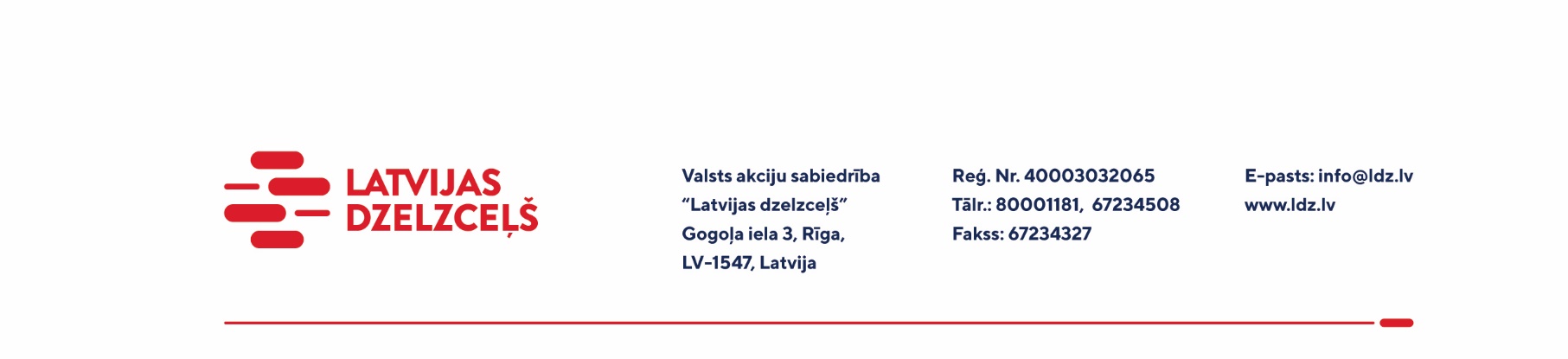 UZAICINĀJUMs komercpiedāvājuma iesniegšanaiValsts akciju sabiedrības “Latvijas dzelzceļš” Elektrotehniskā pārvalde organizē tirgus izpēti “Specializēto polietilēna izstrādājumu piegāde” (turpmāk – tirgus izpēte) saskaņā ar zemāk pievienoto specifikāciju, tādēļ aicinām Jūs, ieinteresētības gadījumā, iesniegt savu komercpiedāvājumu:*Piegādes vietas:! Piedāvājumu var iesniegt gan par visu tirgus izpētes priekšmetu kopumā, gan par atsevišķām tā pozīcijām. Lūdzu norādīt, ja komercpiedāvājums ir spēkā piedāvātajām pozīcijām kopumā, pretējā gadījumā Pasūtītājs patur tiesības tirgus izpētes rezultātā veikt darījumu par atsevišķām pozīcijām.Preces piegādes termiņš: 2 (divi) mēneši no līguma/darījuma noslēgšanas dienas.Samaksas nosacījumi: apmaksa tiek veikta 30 kalendāro dienu laikā no rēķina saņemšanas dienas.Piedāvājuma (preču pozīciju) cenā jābūt iekļautiem visiem izdevumiem, atlaidēm, transportēšanas, pārkraušanas, muitas, atmuitošanas un administratīvām izmaksām, t.sk. nodokļiem (izņemot PVN), saskaņā ar Latvijas Republikas tiesību aktiem, apdrošināšanas maksai, u.c.Lūdzam Jūs līdz 2024.gada 12.aprīlim atsūtīt komercpiedāvājumu ar paraksttiesīgās personas parakstu uz VAS “Latvijas dzelzceļš” elektroniskā pasta adresi: ep@ldz.lv.Nr. p. k.Preces nosaukumsParametri
D x d(1) x d(2) x …SkiceMēr-vienībaPiegādes vietas*Piegādes vietas*Piegādes vietas*KOPĀ:Cena/gab., EUR bez PVNSumma, EUR bez PVNNr. p. k.Preces nosaukumsParametri
D x d(1) x d(2) x …SkiceMēr-vienībaEPR-1EPR-2EPR-3KOPĀ:Cena/gab., EUR bez PVNSumma, EUR bez PVN1aIzolācijas paplāksnesØ20xØ10x3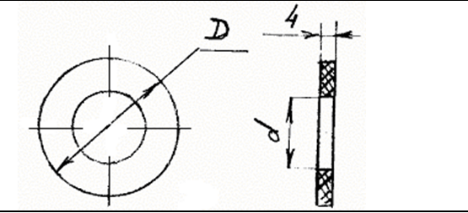 gab.2703007001 2701bIzolācijas paplāksnesØ50xØ28x4gab.270402005101cIzolācijas paplāksnesØ50xØ21x4gab.4001002007002Izolācijas ieliktnisØ26xØ21x17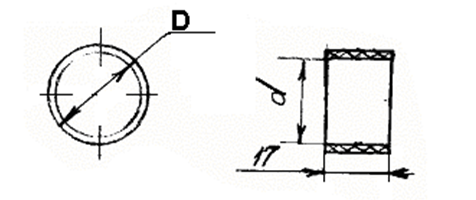 gab.385402006253aIzolācijas ieliktnis ar flanciØ50xØ27xØ21x15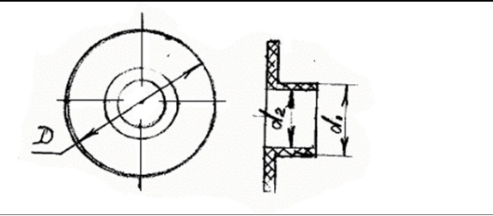 gab.37014005103bIzolācijas ieliktnis ar flanciØ20xØ9xØ6x12gab.2903007001 2904aIzolācijas strēmele260x80x4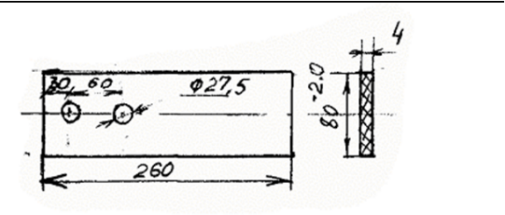 gab.6000604bIzolācijas strēmele270x80x4gab.10550200355KOPĀ:KOPĀ:KOPĀ:KOPĀ:KOPĀ:KOPĀ:KOPĀ:KOPĀ:KOPĀ:KOPĀ:EPR-1:Elektrotehniskās pārvaldes Rīgas reģionālais centrs, Krustpils 24-noliktava, Rīgā;EPR-2:Elektrotehniskās pārvaldes Daugavpils reģionālais centrs, 1.Pasažieru ielā 12, Daugavpilī;EPR-3:Elektrotehniskās pārvaldes Jelgavas reģionālais centrs, Pasta iela 56, Jelgavā.